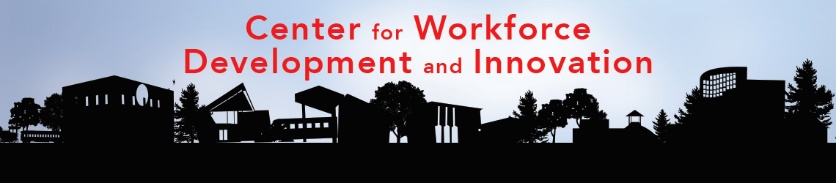 The Center for Workforce Development and Innovation (CWDI) at Aims Community College is inviting you to attend a Lunch and Learn to understand more about your training and professional development needs for your business and employees.  Presenters will include, John S. Benjamin “The Coach”, and Joe Carter of X-Cal, Creators of Learning Environments.  John Benjamin, as Northern Colorado’s Growth Coach, is focused to help business owners make more money, work smarter vs. harder and get more out of their business and lives.  John will be presenting on Lean Six Sigma, Train the Trainer, and Critical Thinking and Problem Solving.  John’s wealth of knowledge in a variety of topics and mission to help business owners implement winning strategies makes him a very desirable trainer.Joe Carter is an expert when it comes to Amatrol’s portable workstations.  Joe will explain and present on a various workstation including PLC’s, Hydraulics, Pneumatics, Mechanical Drives, AC/DC, Motor Control, and Precision Gauging.  These units can be brought to your business for on-site training.Complimentary lunch and refreshments will be served.  Questions and conversation is encouraged to understand the needs of local businesses.  Where: Cornerstone Event Room, Aims Community CollegeWhen: Monday July 8, 11:30am-1pmRegister Here: https://www.eventbrite.com/e/aims-workforce-development-lunch-and-learn-tickets-63778788072